Assinatura do  Orientador: Assinatura do aluno: Campus Prof. Soane Nazaré de Andrade em _____/____/_______ OBS: Esse formulário não será aceito com rasura Carimbo e assinatura do coordenador ou orientador:PROGRAMA DE PÓS-GRADUAÇÃO EM ENFERMAGEMCurso de Mestrado Profissional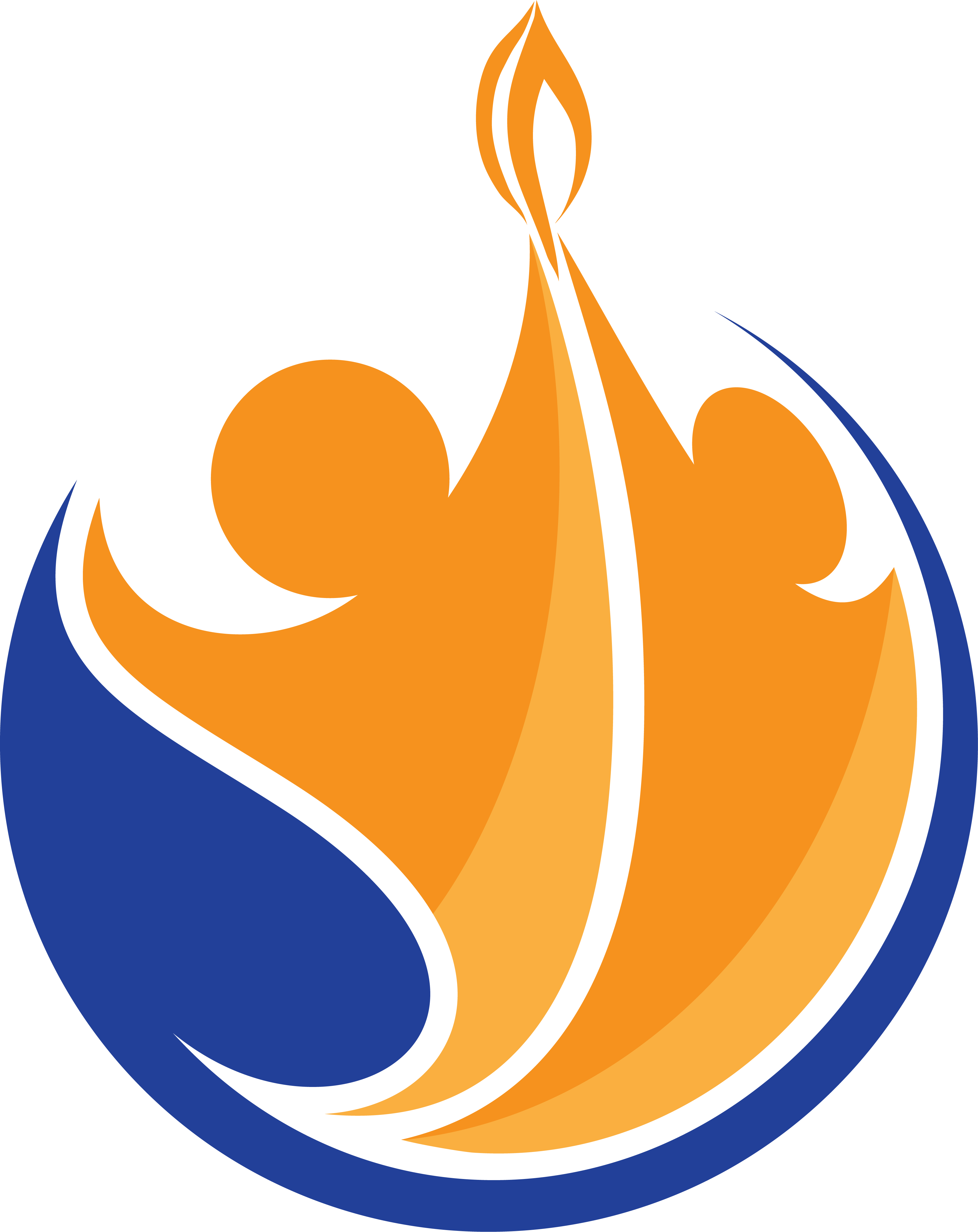 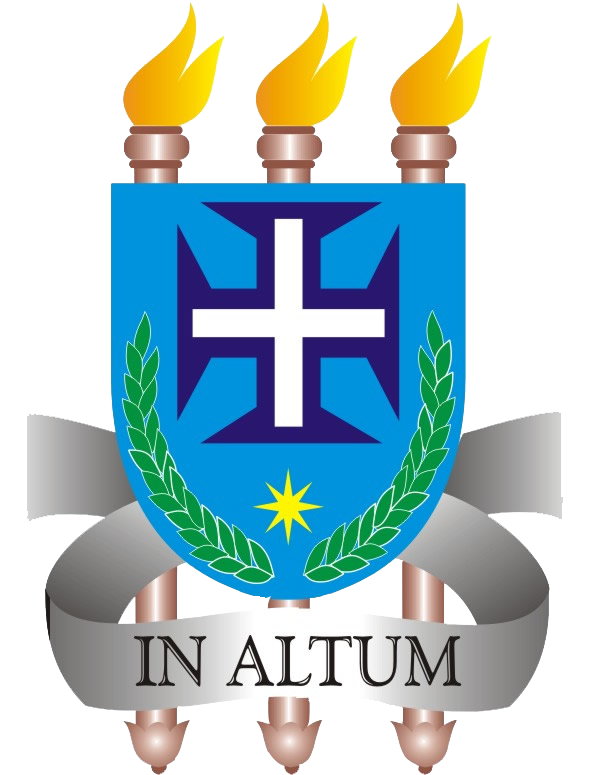 PROGRAMA DE PÓS-GRADUAÇÃO EM ENFERMAGEMCurso de Mestrado ProfissionalU E S CFICHA DE MATRÍCULA_VETERANOSFICHA DE MATRÍCULA_VETERANOSFICHA DE MATRÍCULA_VETERANOSNome do aluno:____________________________________________Nome do aluno:____________________________________________Matrícula: _________CódigoDisciplinas CréditosUNIVERSIDADE ESTADUAL DE SANTA CRUZUNIVERSIDADE ESTADUAL DE SANTA CRUZUNIVERSIDADE ESTADUAL DE SANTA CRUZUNIVERSIDADE ESTADUAL DE SANTA CRUZDepartamento de Ciências da SaúdePró-Reitoria de Pesquisa e Pós-GraduaçãoCampus Soane Nazaré de Andrade, Rodovia Jorge Amado, km 16, Bairro Salobrinho, CEP 45662-900, Ilhéus-Bahia.Campus Soane Nazaré de Andrade, Rodovia Jorge Amado, km 16, Bairro Salobrinho, CEP 45662-900, Ilhéus-Bahia.Campus Soane Nazaré de Andrade, Rodovia Jorge Amado, km 16, Bairro Salobrinho, CEP 45662-900, Ilhéus-Bahia.Campus Soane Nazaré de Andrade, Rodovia Jorge Amado, km 16, Bairro Salobrinho, CEP 45662-900, Ilhéus-Bahia.